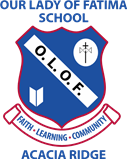 
TERM 2 - 2020Confidential Application for Fee Concessionfor those families affected by disruption of COVID-19Not applicable to Full Fee-Paying studentsCustomer/Account Holder Details:Dependants: (Include only dependants residing with you and attending school or under school age).Account Holder/s Declaration:I/We request consideration of my/our application for Fees Concession for my/our child/children’s education at Our Lady of Fatima School. I/We declare that the information supplied is a true and fair view of my/our current financial situation.  I/We authorise Our Lady of Fatima School to make any necessary enquiries to enable assessment of this application.Signature of Account Holder	Date	Signature of Spouse/Partner/	Date		Additional Account Holder	NOTE:  All information is treated confidentially. 
Concession applications cannot be processed without supporting documentation.Supporting Documentation Requirements:Documentation from employer outlining reduced hoursCentrelink Income Statement.  This document is available from Centrelink online account via Request a documentName:Marital Status:Home Address:Occupation:Employer:Phone (mob)Phone (Home)Phone (work)Email:NameAgeSchoolYear levelAre you applying for Term 2, 2020 fees to be waived?Yes ☐No ☐